Фотоотчёт о дополнительных мероприятиях по стабилизации обстановки с пожарами, предупреждения гибели и травмирования людей на них с 9-19 марта.В группах прошли занятия на тему: «Будь осторожен с огнём!» 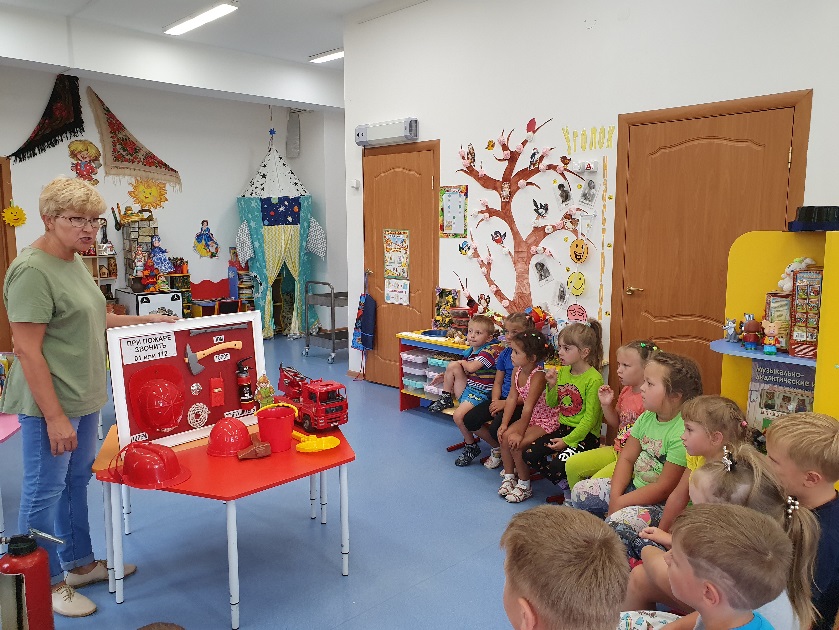 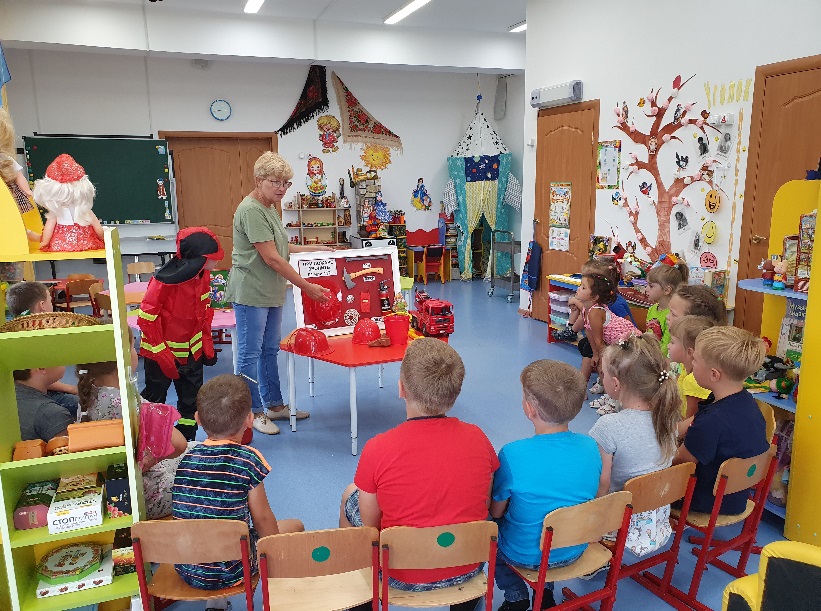 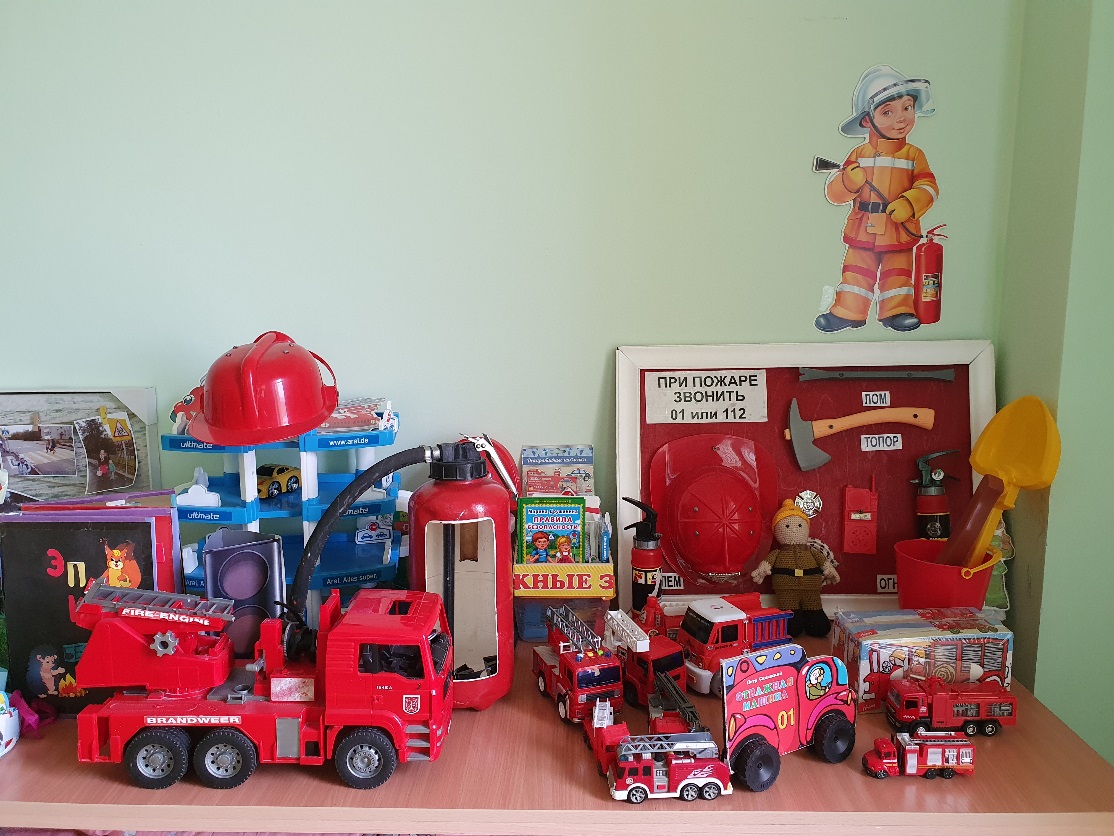 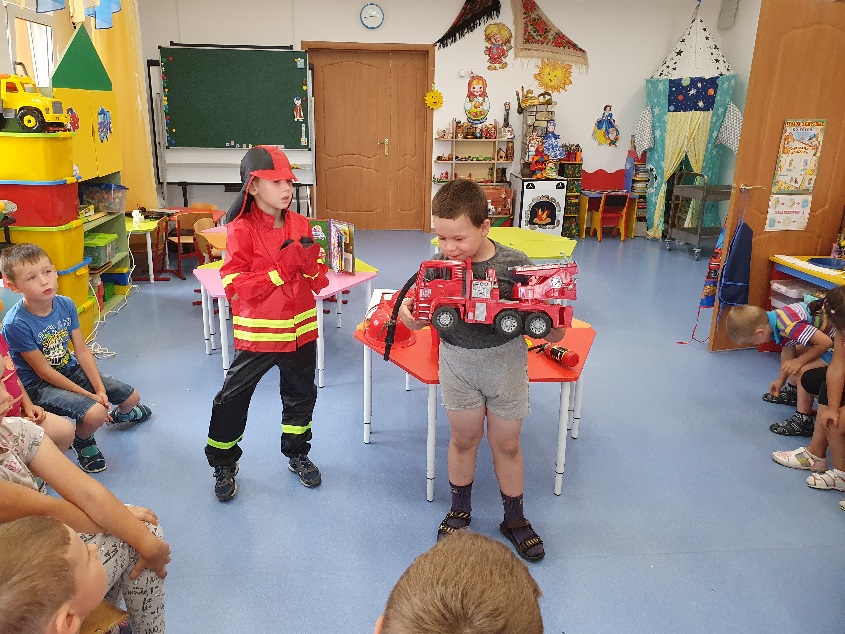 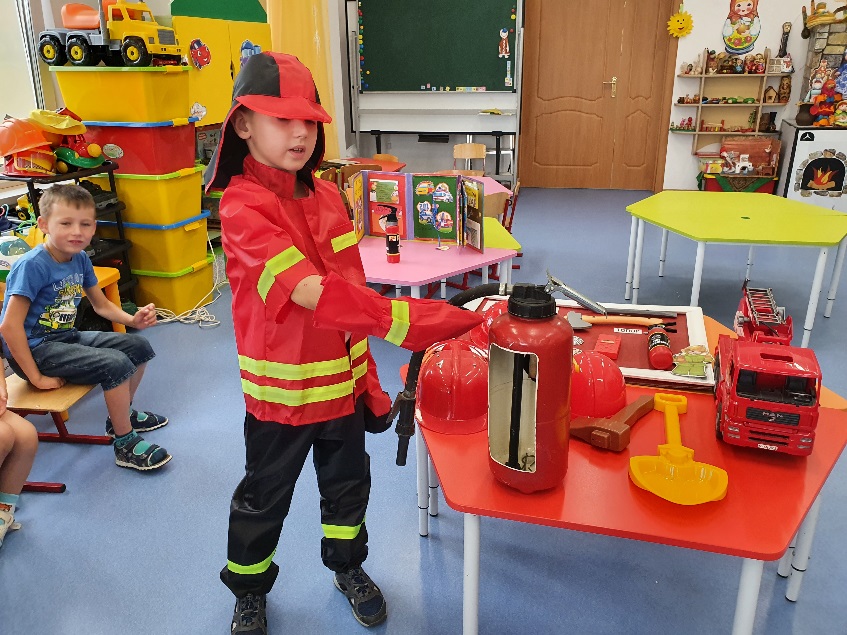 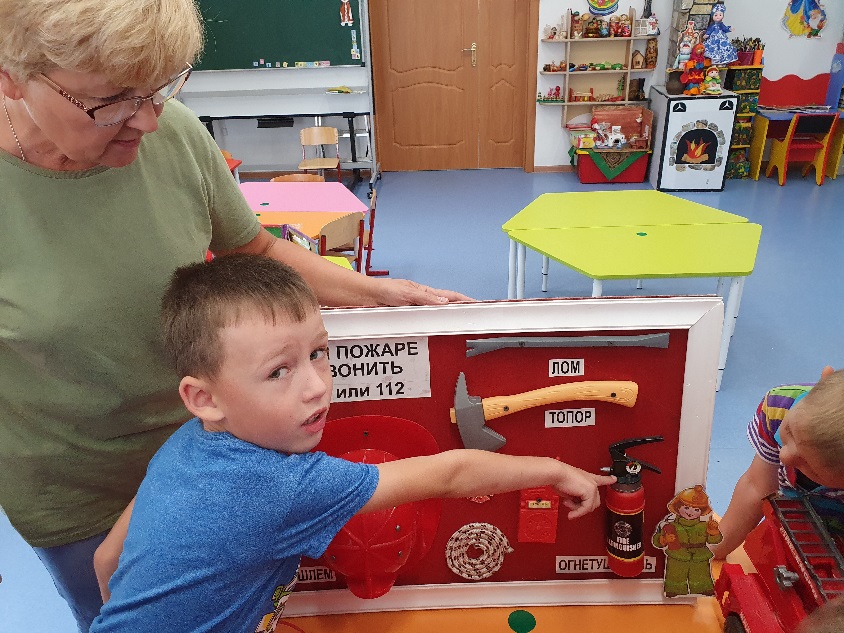 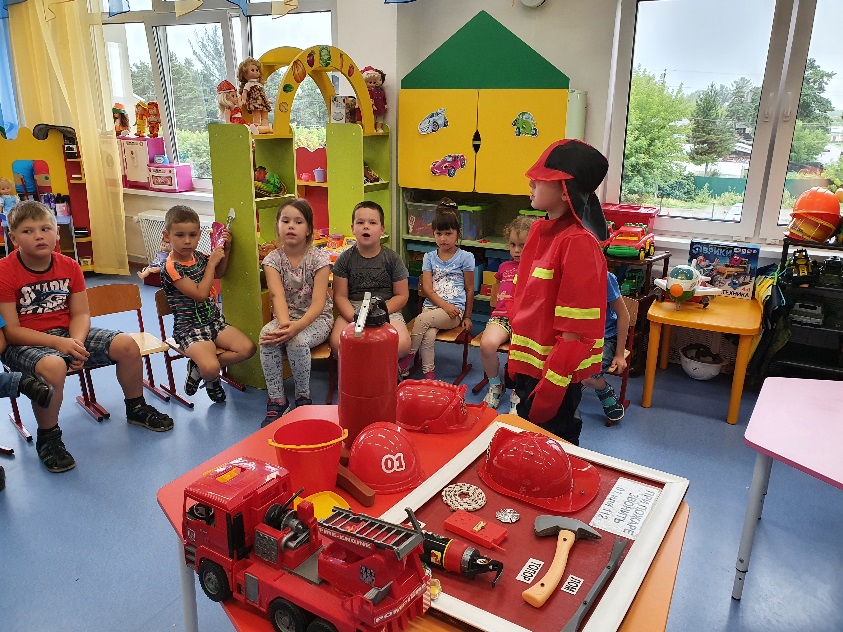 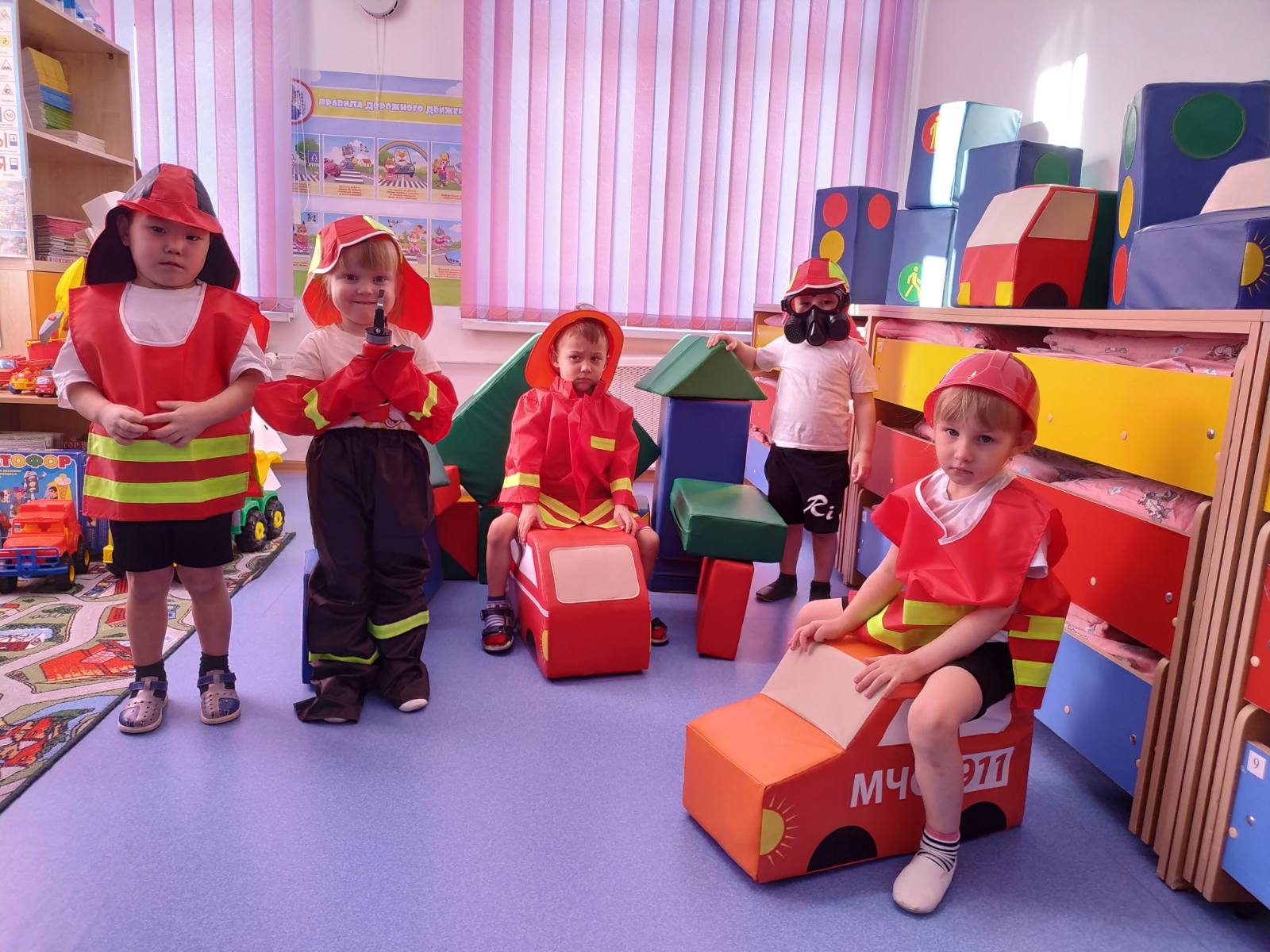 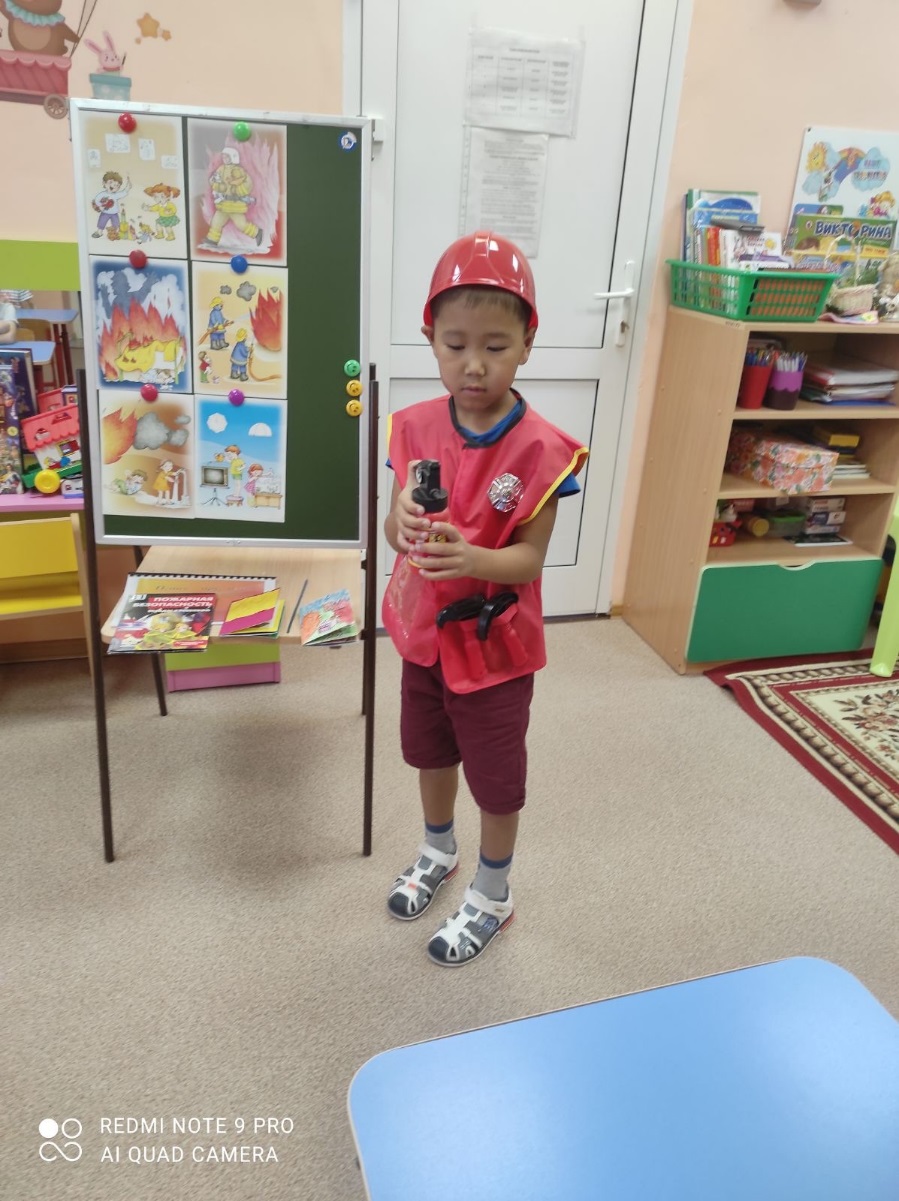 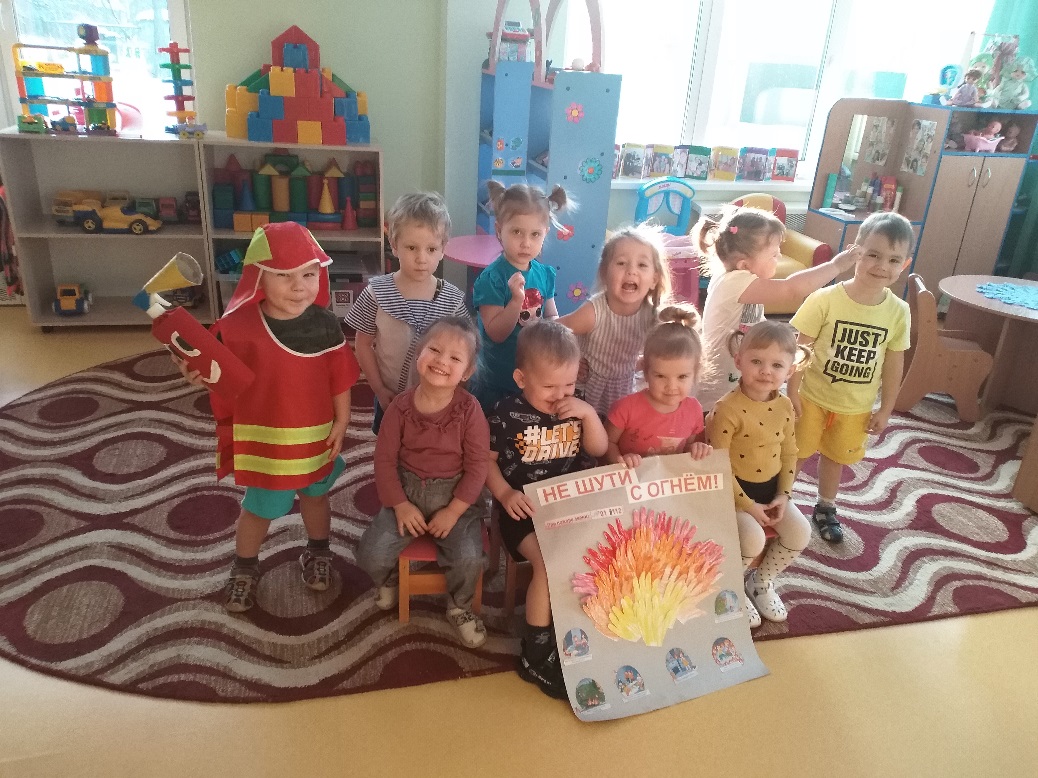 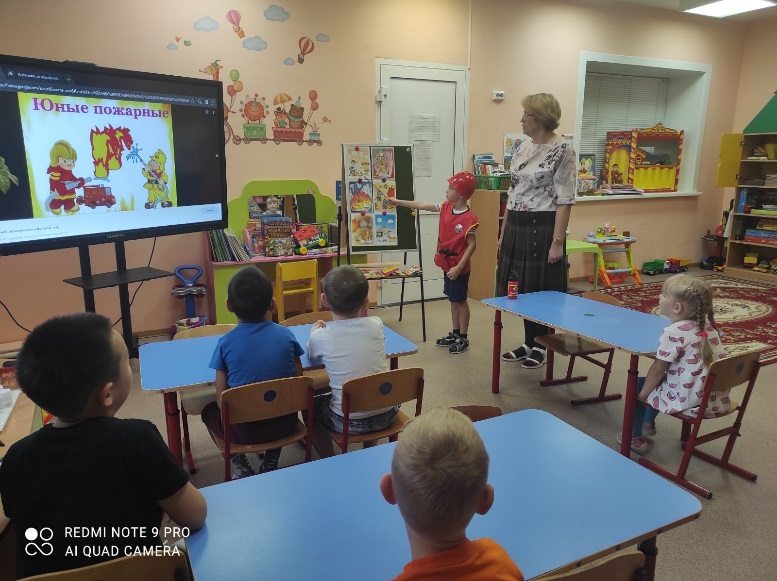 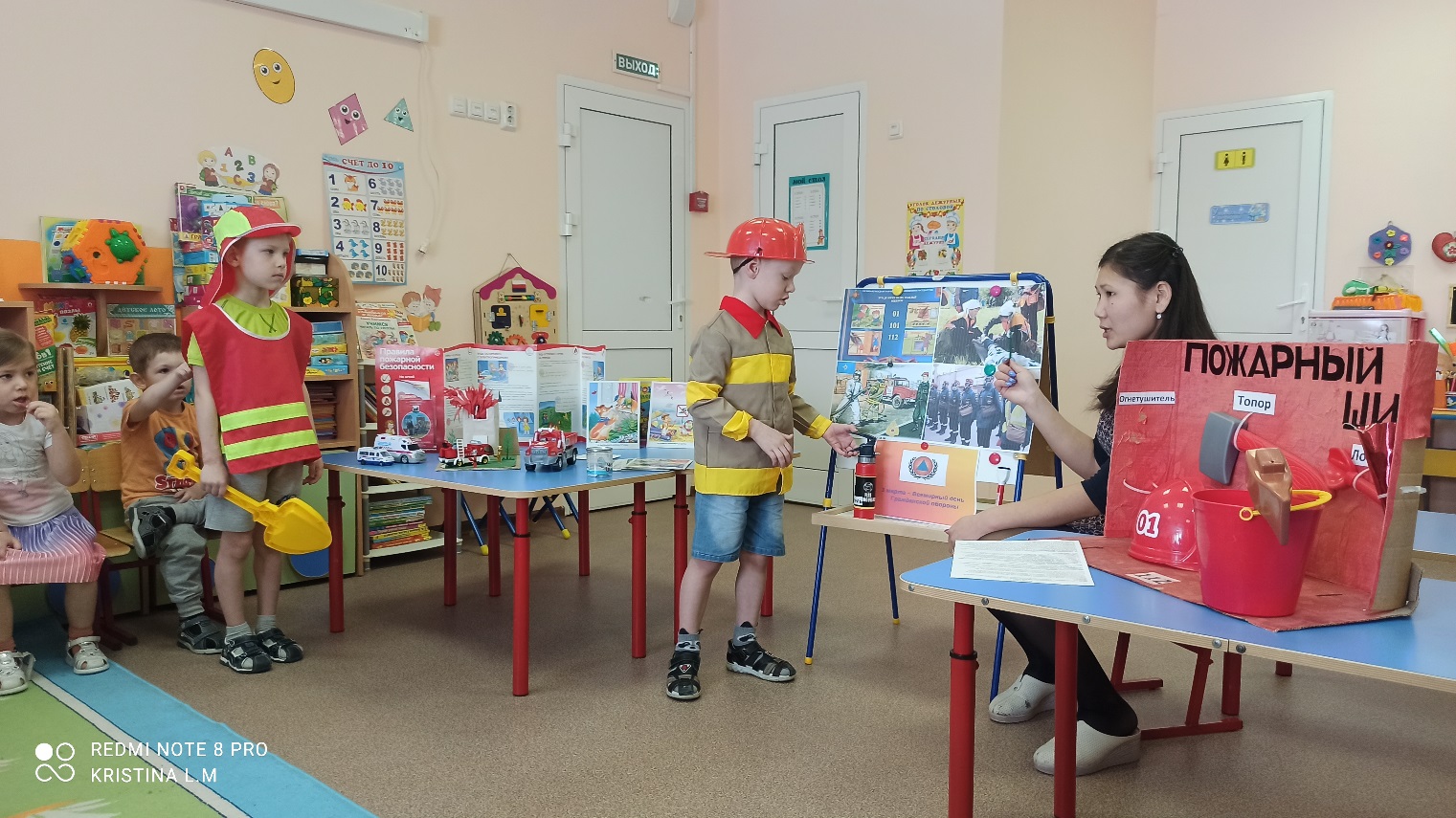 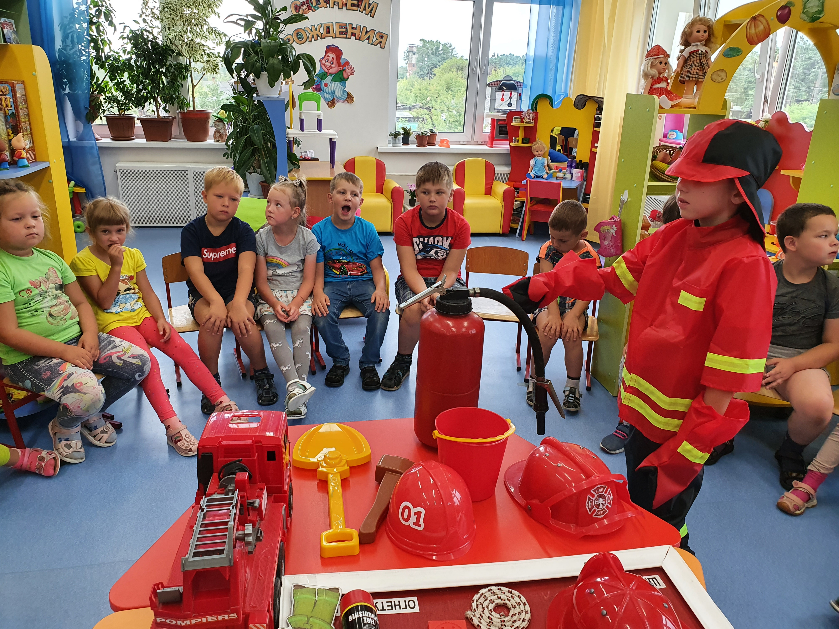 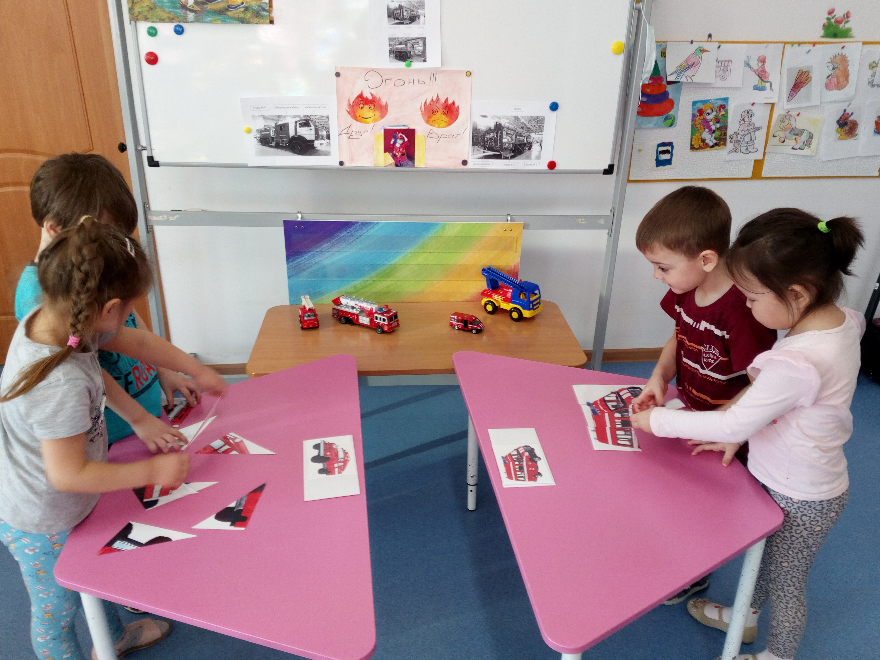 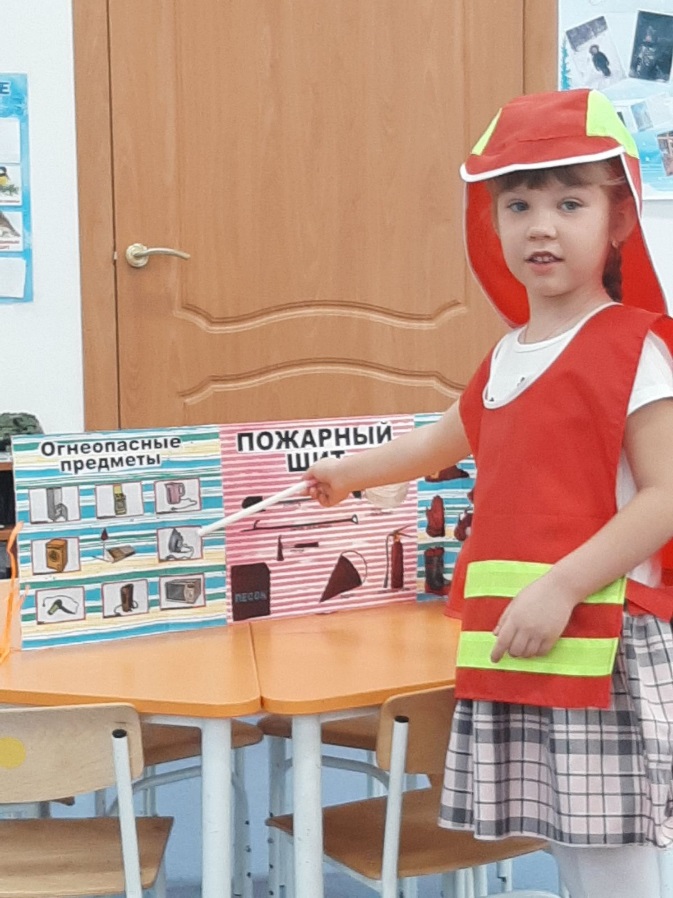 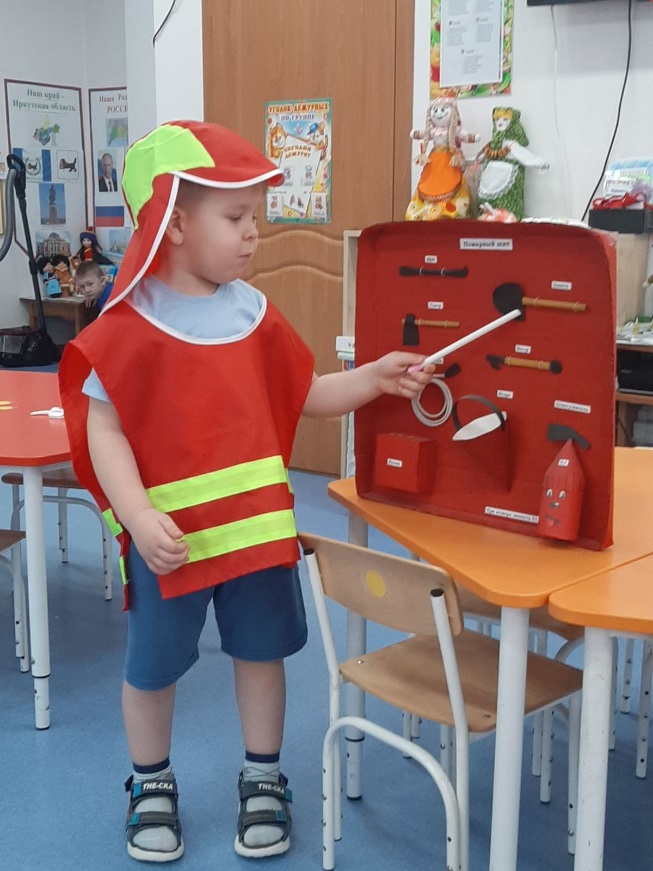 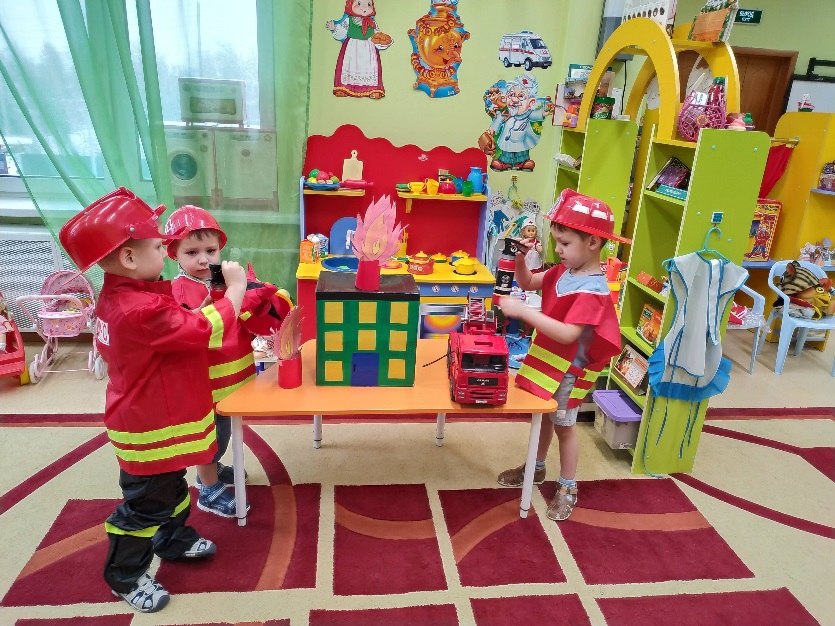 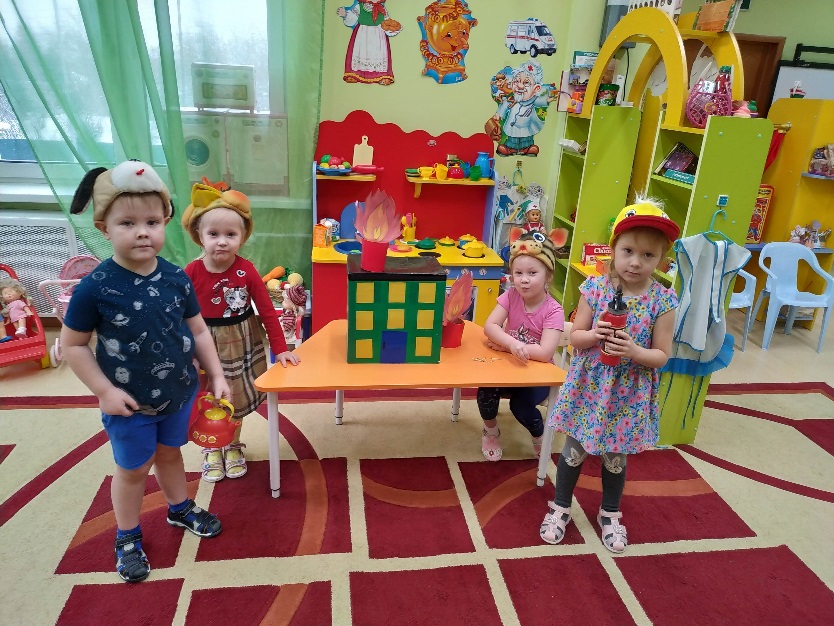 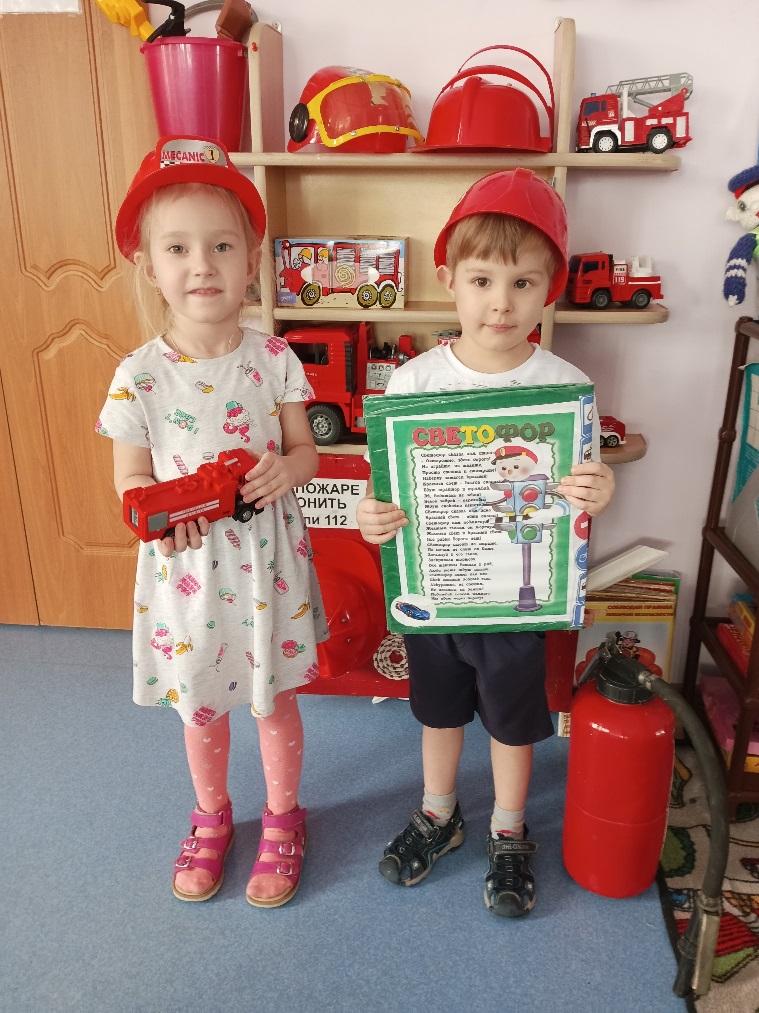 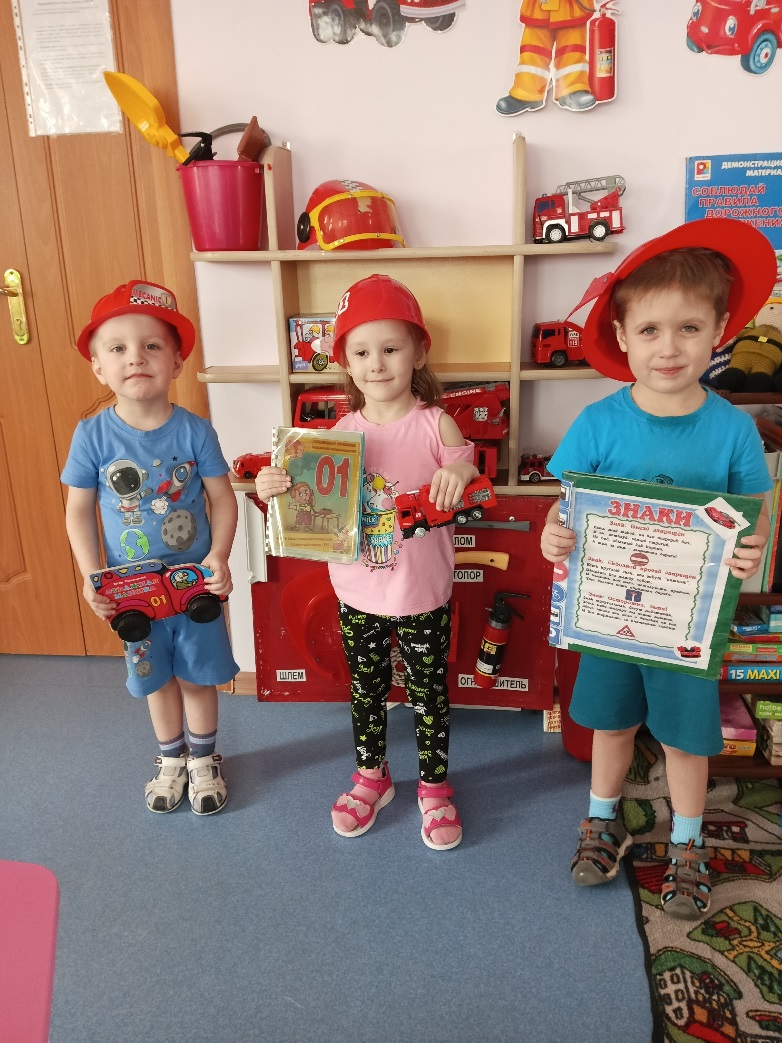 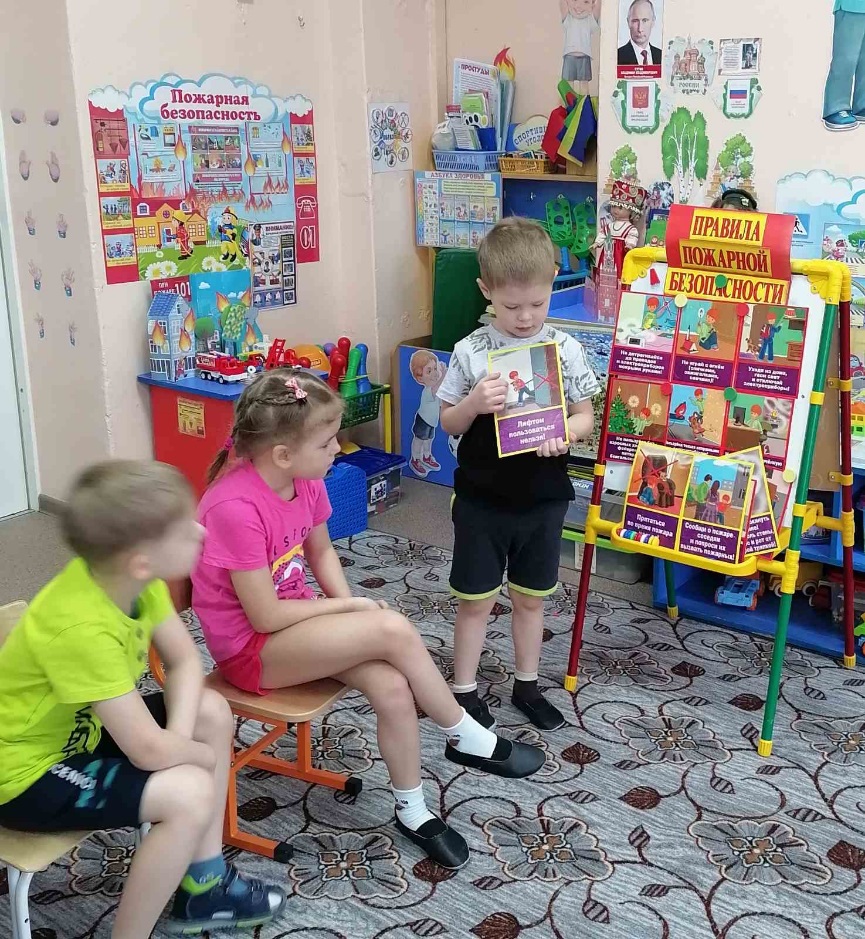 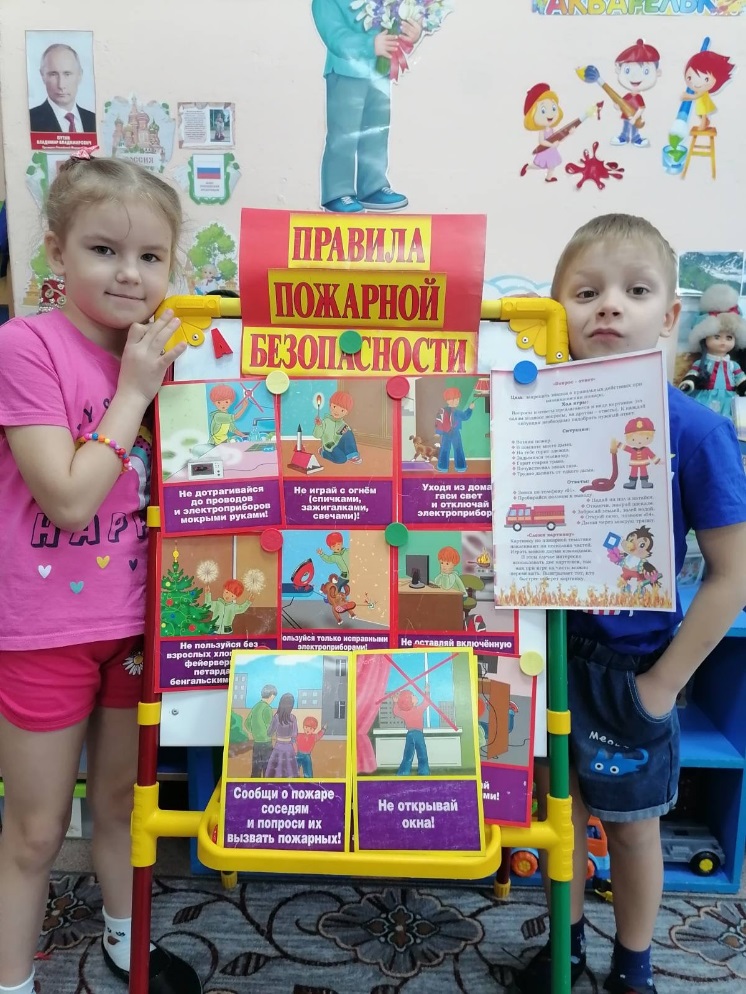 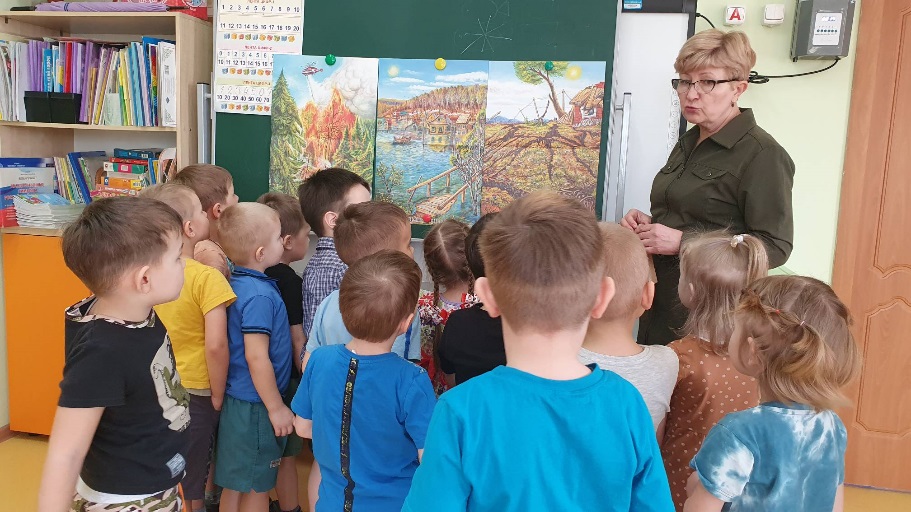 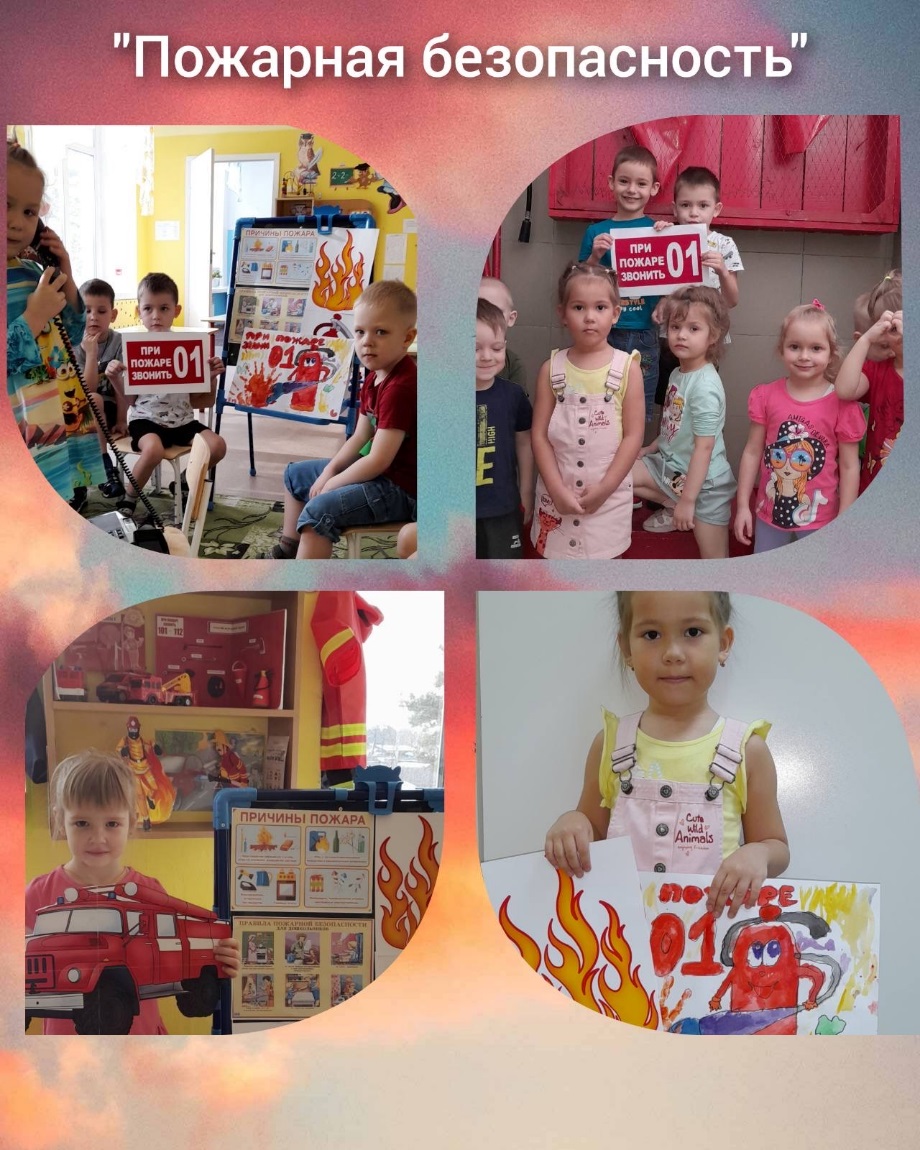 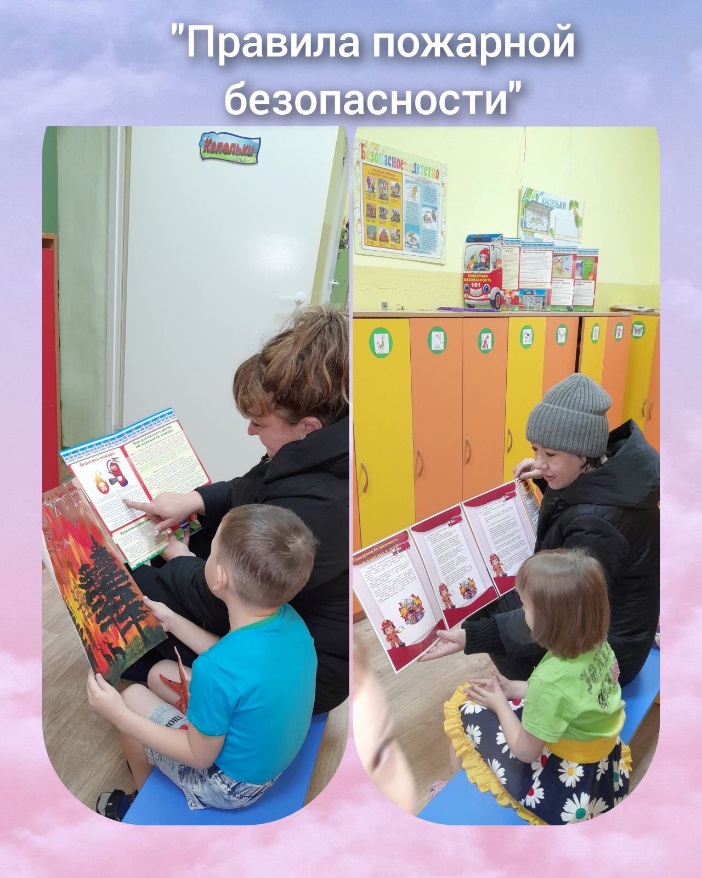 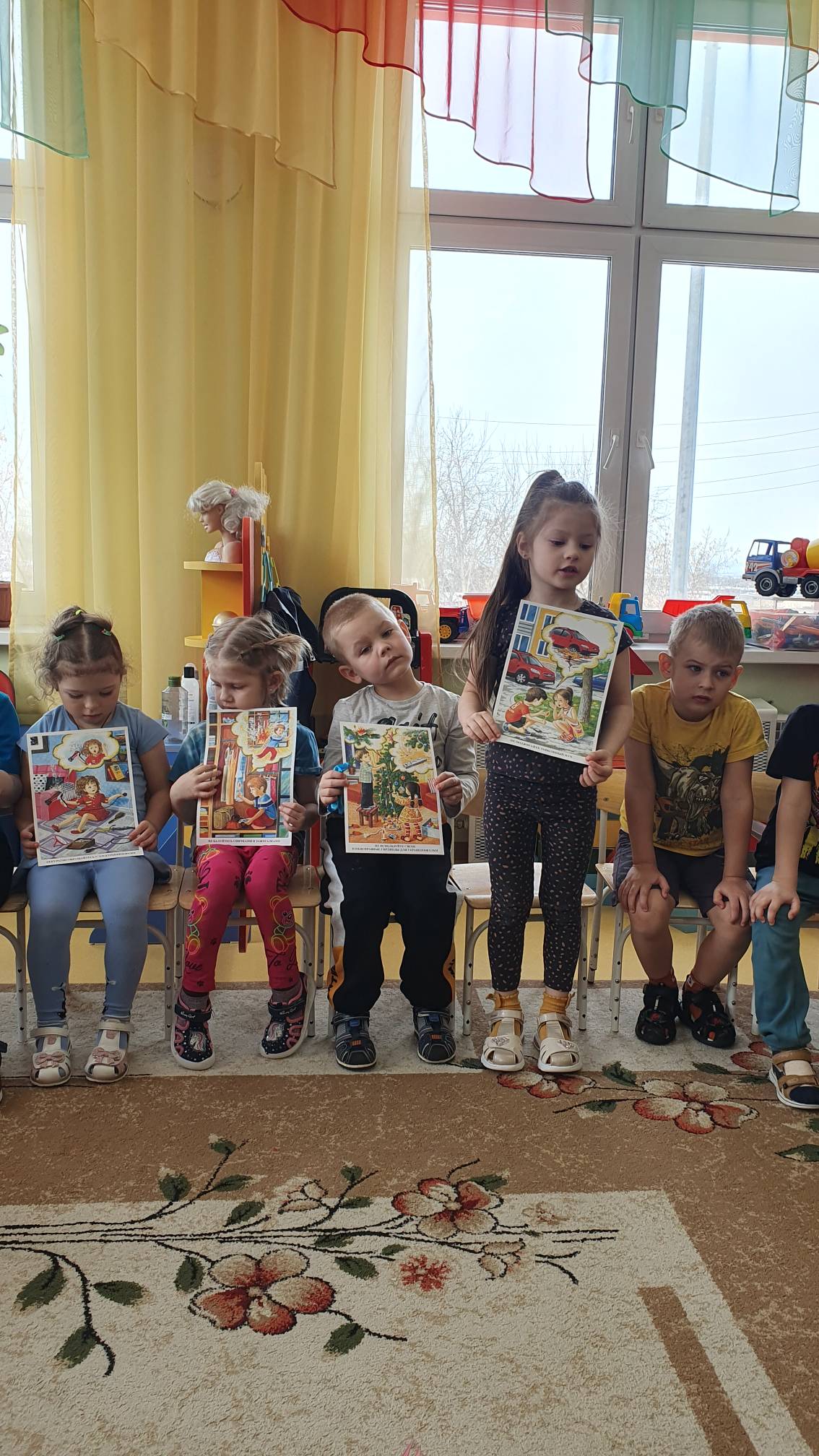 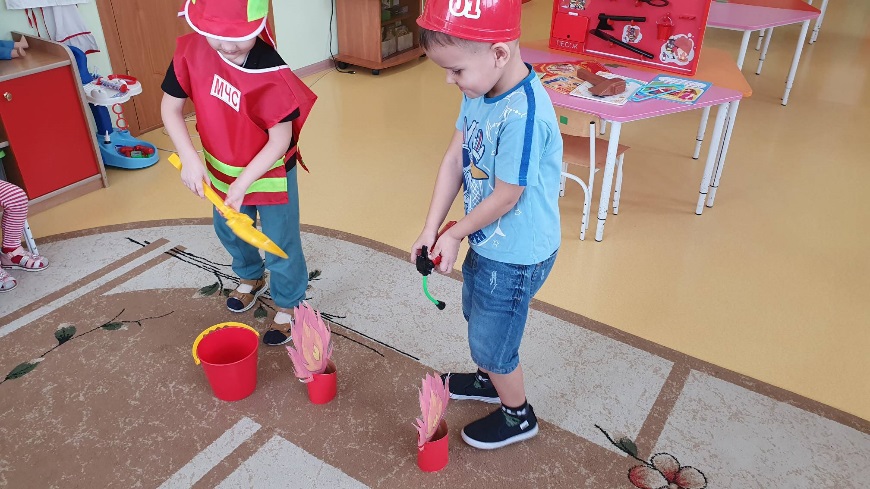 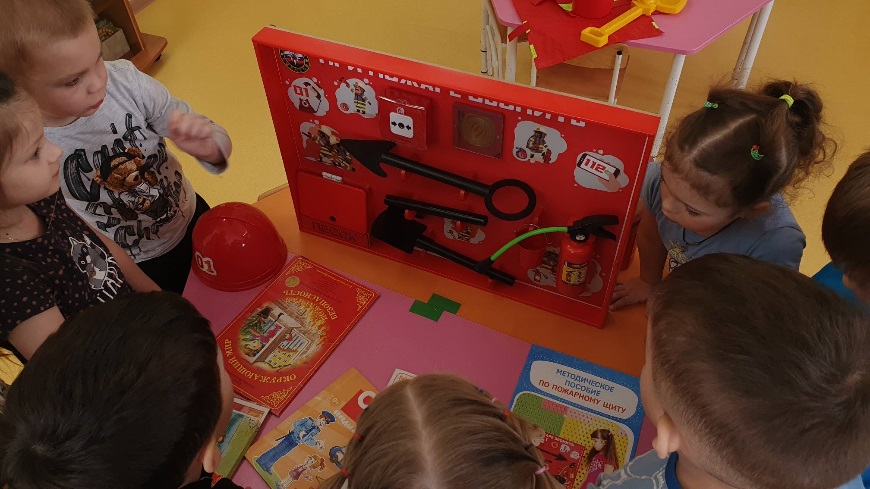 